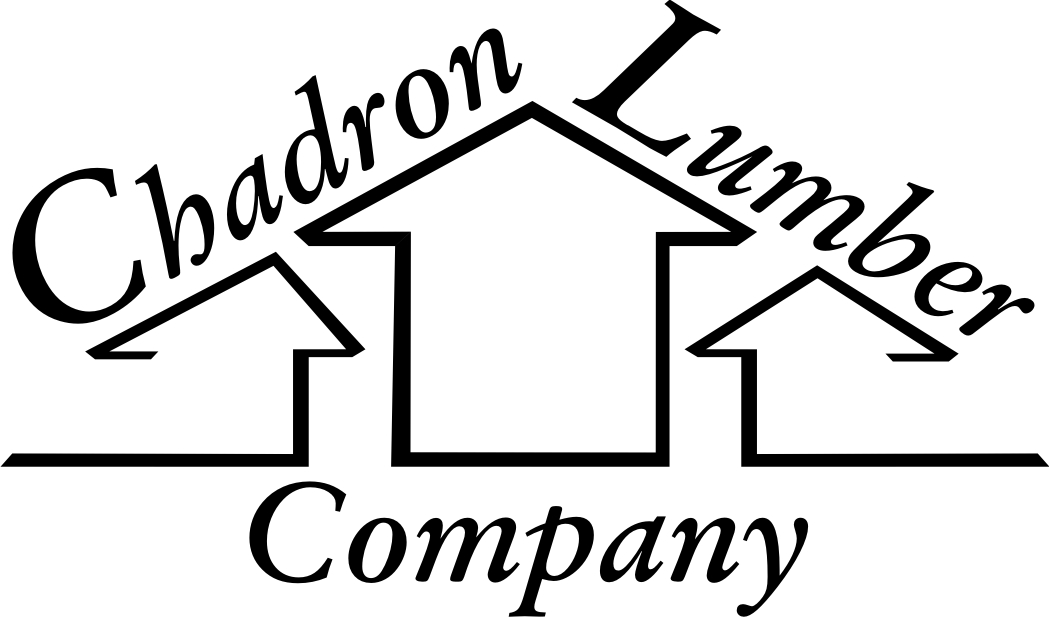 SIDING SPEC SHEETName: ___________________________________________________________               Address: ____________________________City:________________________Home Phone: ___________________ Cell: ___________________________House Size: Width: _________ Length: __________ Height: __________Gable Height (if optional): _______________________________________Color/Brand: _____________________________________________________Number of Windows: ____________________________________________Window Dimensions: ______________________________________________________________________________________________________________Number of Doors: _______________________________________________Door Dimensions: _________________________________________________________________________________________________________________Number of Corners:  Outside: _____________ Inside: ______________*Please draw your house layout on the back*